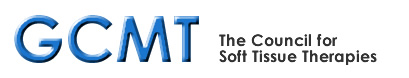 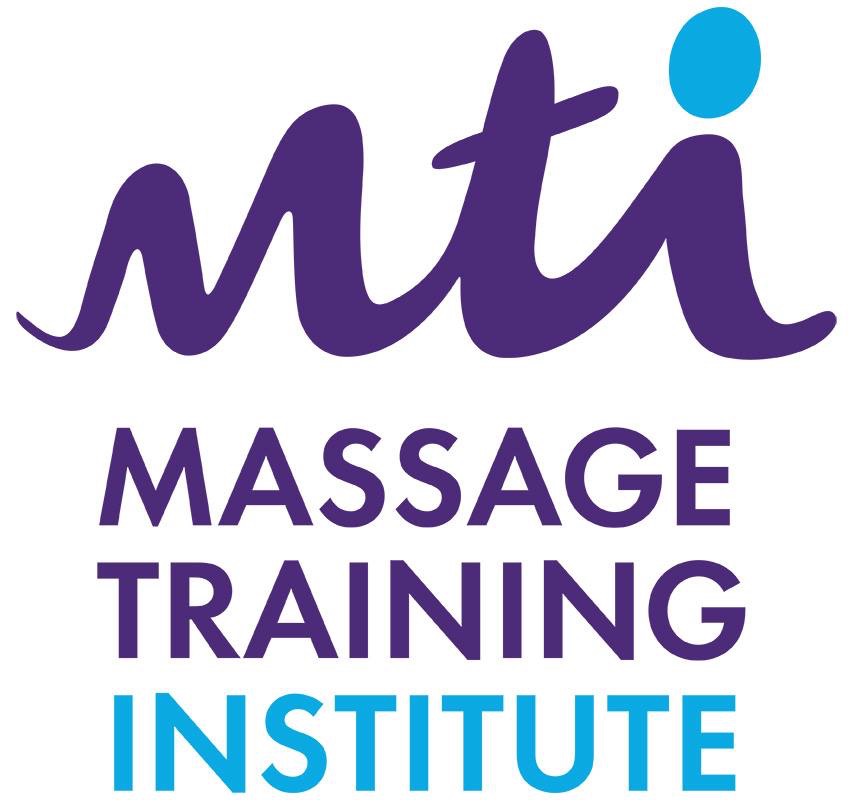 The Resource PackA series of examples toGuide your Return to Work   Issued 03 June 2020ARE YOUR MEMBERS READY TO RETURN TO WORK?Before you go any further you need to be absolutely sure that your members are ready to go back to work. Legally, mentally, and to be physically prepared…Has the government given massage therapists the green light? If yes, then fine – if not then no, they must not - as they may be breaking the law, open to prosecution, and possibly invalidate their insurance. Plus, as a consequence, they may bring the profession and/or your organisation into disrepute. The CNHC and GCMT are working to position soft tissue therapy – in its broadest remit - on the list of essential therapeutic services. This we do not want to jeopardise.If yes - your members must read the GCMT recommendations and guidelines thoroughly and fully understood all the implications.  Returning to work in these new conditions may be a hugely different experience for them and their clients. No, it is not ideal to have to strip out your practice space, to massage in PPE and to disinfect the whole area between each client – but the essence of the guidelines is your members’ and your clients’ safety. It is worth noting that we have been living with the use of PPE in every-day life for several months and people are no longer bothered by it. And clients will respect the need for mutual safety.These strictures will no doubt reduce as time goes on – maybe some even before the return to work. The situation is fluid so best to be prepared.Most important to remember, even with the most stringent of safety standards, one can never be 100% certain – and as they say it “takes just one contact” …So, if you are sure – read on…NB: It is currently recommended that therapists upload the new NHS Track & Trace app when it is fully operative. For up-to-date info:GCMT website:		www. gcmt.org.ukGCMT Facebook page:	www. facebook.com/GCMTcouncilsofttissuetherapiesPARAMETERS OF THE GCMT RESOURCE PACKThis Resource Pack has been developed by the GCMT as a resource for assisting our member organisations in making informed decisions around the eventual return to workIt is noted that the GCMT represents a range of therapies and practices, so one size may not fit allWe therefore recognise that the content of the pack will need to be adapted to suit specific disciplines such as Sports Therapy and Sports Massage, for exampleIn these instances, we ask that organisations extract relevant content in line with their practicesFor organisations who require further clarification, please contact the GCMTTherapists must not take this document “as written”, but adjust it as guided by their Professional Association - and most importantly by their personal circumstancesTHE GCMT RESOURCE PACK – CONTENTS IN BRIEFOVERVIEW – PAGE 2Should I go back to work – environment, Government guidelines, insurancePARAMETERS OF RESOURCE PACK – PAGE 3CONTENTS – PAGE 4PRE-PREPARATION – PAGE 5-15Quick Guide Return to Work – Page 5-6PPE Suppliers – Page 6Therapists personal temperature chart template – Page 7Example Risk Assessment guidelines – Page 8-14Risk Assessment check list template – Page 15NB: Please note this is an all-aspects risk assessmentCLIENT CONTACT – PAGE 16-21Core client guidelines for making a booking. Please adapt as appropriate - Page 16-17Client temperature chart – as per therapist template - Page 7Client arrival check list – Page 18Text for websites, social media – duplicate client guidelines & adapt as required – Page 16-18Privacy policy update – Page 19CONSENT & CONSULTATION FORMS – PAGE 20-22Example Client Covid-19 consultation & consent form – Page 20-21Example Therapist Covid-19 declaration & consent form – Page 22SIGNAGE – PAGE 23-26Cleaning chart – to confirm venue cleaning between each client – Page 23Various texts - doors, entrance, bathroom, practice room, what to do - Page 24-26THE GCMT QUICK GUIDE RETURN TO WORKHow to be ready with an Open Mind…ConsiderShould I / should I not return to work?First StepsRead the full GCMT recommendations and guidelines – twice. Be sure…Watch the Healwell video – https://healwell.thinkific.com/courses/back-to-practiceDo a full Risk Assessment of your practice space. You may also want to do a COSHH courseBuy all the cleaning, disinfecting & PPE kit you will require – within above guidelines. Do not forget bins for your practice space and bathroom
NB: Do not over-purchase PPE as guidelines may be relaxed slowlyYour Practice SpacePrepare your working environment – to GCMT standards. Be rigorousPrint off signage and all new documentation. Laminate if possible where requiredDocumentation requiredAll the new documentation included here: risk assessment, privacy policy update, consultation & consent forms, check lists, signage, client & website infoCLIENTSNew informationUpdate info on clinic website & social media outletsContact all clients with full information on what will happen when they book nextInclude a temperature chart to complete and make aware of Covid-19 symptoms New clients – initial consultation will be via phone or video conferencing, not face to faceExisting clients – status update & Covid-19 awareness – also via phone or video conferencingDuring the consultation, do a risk assessment of suitability of client for soft tissue therapyPotential key contra-indications, that you need to assess relevant risk factorsPregnancyMultiple high-risk health issues, including shielding (clinical extremely vulnerable)The elderly – over 70 years of ageNHS front line personnel and carersAnyone who has either had Covid-19 (including post Covid-19 circulatory problems) or been exposed to itNB: There is a longer list on the Risk Assessment, Page 14. Take a look at this comprehensive NHS website: www.nhs.uk/conditions/coronavirus-covid-19/people-at-higher-riskIt is currently NOT advised to perform massage in the following circumstances:Facial – due to wearing a mask, and by putting faces close togetherHome visits – unable to control the environmentOffice visits – unable to control the environmentThings to remind each client prior to session – if going ahead with bookingCheck their temperature and any possible symptoms. If in doubt, postpone the sessionBring their own pen, and any signed documentsBring their own waterBring their own mask if they have oneWhat to expect when they arriveManaging client on arrival – use a check list of instructions or signage if helpfulDo not touch anything on the premises as they walk inTake off their shoes Wash hands – dry with paper towels and dispose into a lined pedal binDon a maskManaging client on departureLeave all linens on massage table (including mask if obtained from clinic)Wash handsPut on shoesDo not touch anything on the premises on exitPreferably the session fee will have been pre-paidPPE – items for useGloves, apron or gown, mask or visor – observe current Government guidance as this will be updated regularly. It is thought that use of IIR masks is recommendedPerspex screen for receptionist if in a large multi-therapy practiceSuggested PPE SuppliersThe Massage Warehouse: www.massagewarehouse.co.uk/collections/hygieneMedisave, Dorset:  www.medisave.co.ukPhysique:  	      02392 471346	www.physique.co.uk Vivomed:  	      028 4461 7666 -    	www.vivomed.comTrimbio:  		      01403 597597 -     	www.trimbio.co.ukTower Health:   	      0800 953 1666 -   	www.tower-health.co.ukCanonbury:    	      01280 706661 -    	www.canonbury.comPhoenix Healthcare:  0115 965 6634 -   	www.phoenix-healthcare.co.ukAI Rehab Ltd:    	       07771 996334 -   	www.airehab.comNiche Office Solutions: email Steven Cheeseman: Steven@nicheofficesolutions.co.ukGCMT RISK ASSESSMENT GUIDELINES - EXAMPLEIDEAS FOR INFORMATION FOR CLIENTSVia telephone, email, newsletter or any communication meansLockdown has now been relaxed enough and massage therapists have been given the green light to return to work. Therefore, I am now ready to make appointments. There will be some changes in the process both before and during each session, to help ensure both yours and my safety. Before you leave your home, please check your temperature, and consider if you are experiencing any Covid-19 symptoms. If yes to any of those questions, please postpone or cancel your appointment. If you are a first-time client, your pre-session consultation will now take place via the phone or video-conferencing – rather than face to face. And/or a consultation form emailed for completion prior to the visit.If you are an existing client there will be a short update consultation – to see how you have been since pre lockdown and whether you have any Covid-19 issues. Also, via phone or video conferencing.There will also be a consent form to complete regarding exposure to Covid-19. If you are considered a high-risk client, it may not be possible to massage you at this time. (If appropriate, add list of high risks for the client to see).All consultation & consent documents can be signed & brought on the day or emailed beforehand. Please bring you own pen if you need one.Please also bring your own water – so we do not use any glassware.Please wear easy to remove clothes. You will be given a container in which to put them when you undress. Please avoid wearing jewellery as this makes the process simpler.When you arrive, you will be required to take off your shoes, wash your hands (drying them with paper towels) – and walk into the practice room without touching anything. If there are soft furnishings in the practice room, they will be covered by couch roll. Cushions and soft furnishings will have been removed.The massage table will have been thoroughly disinfected. The linens are all clean, and you will be encouraged to wear a mask.The therapist will be using personal protective equipment – until the requirement relaxes. The apron may be replaced with a button up top, but they will wear gloves, mask and a visor. Being massaged in gloves is not unpleasant – you will barely feel it. (This information is likely to change as the situation regarding use of PPE is fluid).The massage will continue as per usual, though would recommend not chatting to avoid droplet formation.When the massage is over, please leave all the linens, towels, and mask on the table – unless the mask is yours. Put your clothes back on and exit again without touching anything. You may also wish to use the bathroom and wash your hands before you put your shoes back on.Payment ideally should be made prior to the appointment via Direct Transfer or PayPal to avoid touching card machines or money.There will be an approximate 30-minute gap between clients, to enable disinfection of the practice space, therapy table and equipment, hallways and bathrooms etc, with enough time to dry and take effect. CHECK LIST FOR CLIENT ARRIVAL(ADD OR SUBTRACT DETAILS AS APPROPRIATE)DATE:		CLIENT NAME:PRIVACY POLICY - ADDITIONAL PARAGRAPHWhen massage sessions resume, there will be an additional declaration form to complete stating that:There has not been in contact with anyone with Covid-19, in the last 14 days, to your knowledgeThere have not been any symptoms: - dry cough, temp over 37.8°C, loss of smell and/or tasteShould the client contract the virus you must inform the therapist as soon as possibleShould the client contract the virus we are obliged to inform NHS Track & Trace
There will also be a signed declaration from the therapist stating the same declarationAll first-time and follow-up consultations will be carried out either on the phone or via video conferencing rather than face to faceNB: There is no variation required to your GDPR policy statement. However, there is a relevant clause on the consent form regarding NHS Track & Trace.CONSULTATION & CONSENT DOCUMENT – SPECIFIC COVID-19 SCREENINGTHERAPIST DECLARATION & CONSENT FORM – COPY FOR CLIENTSIGNAGEThe use of signage, particularly in the first few weeks back at work, will help both you and your clients get used to the changes. Our recommendation is to print them off as A4 sheets and laminate them. Then attach to the doors.We have given you a couple of templates to create your own specifically relevant to your practice. We have used the GCMT logo, to which you can add your own to personalise them. Particularly if you work in a multiple therapy venue. The cleaning chart is a reminder to you to clean between each client – but also to show each successive client that it is done. Tick and record the time for each action.CLEANING CHARTSIGNAGE TEMPLATESUGGESTIONSPLEASE WAIT – YOU WILL BE ADMITTED WHEN YOUR APPOINTMENT STARTSPLEASE WALK RIGHT INPLEASE DON’T TOUCH ANYTHINGPLEASE TAKE OFF YOUR SHOESPLEASE WASH YOUR HANDS & DRY ON PAPER TOWELSPLEASE PLACE YOUR CLOTHES IN THIS CONTAINERBATHROOMPRACTICE ROOMCLEANING CHARTONE FOR EACH DAY (amend as appropriate)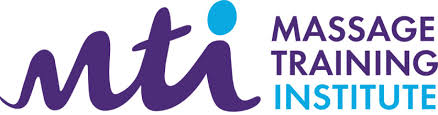 PLEASE TAKE OFF YOUR SHOES THEN WASH YOUR HANDSTEMPLATELast page left intentionally blank - THERAPIST OR CLIENT NAMETHERAPIST OR CLIENT NAMETHERAPIST OR CLIENT NAMETHERAPIST OR CLIENT NAMETHERAPIST OR CLIENT NAMETHERAPIST OR CLIENT NAMETHERAPIST OR CLIENT NAMECHART OF TEMPERATURE READINGS – 37.8°C is the threshold for feverCHART OF TEMPERATURE READINGS – 37.8°C is the threshold for feverCHART OF TEMPERATURE READINGS – 37.8°C is the threshold for feverCHART OF TEMPERATURE READINGS – 37.8°C is the threshold for feverCHART OF TEMPERATURE READINGS – 37.8°C is the threshold for feverCHART OF TEMPERATURE READINGS – 37.8°C is the threshold for feverCHART OF TEMPERATURE READINGS – 37.8°C is the threshold for fever DATEAMPMDATEAMPM04.07.202036.436.405.07.202006.07.202007.07.20200.07.202009.07.202010.07.202011.07.2020RISKASSESSMENT OF RISKBefore you accept bookingsHave you had the green light to return to work by the Government and your professional association?Have you checked your insurance?Have you sourced PPE and cleaning equipment?Before client enters clinicWhere do you want your client to wait before their appointment? Stay in their car until you text / phone them to say you are ready for them? What if they come by public transport and the weather is bad? What if they have a companion?Key workers to change out of work clothing and shower before coming to their appointment, especially NHS frontline staffClient to arrive as close to appointment time as possibleClient to leave coats / bags in car if possible (out of sight in boot)Clients to come alone to their appointment, whenever possibleClient to don face mask / covering if they have one, otherwise there will be one for them inside front doorDOCUMENT ALL THESE DECISIONS and FILE (either in hard copy or electronically, revisit and update regularly)ACTION POINTS:source face masks for therapists and clients to use communicate these points to your client database via email, posted letter, phone call just before you return to workFront doorWho is going to open the front door? If the client is going to open the door then the bell / door handle will need to be sanitised before each client arrives If they have to use stairs or a lift, all those touchable surfaces will also need to be sanitised before each client arrivesIf you are going to open the front door, then a sign should be put on the outside of the door reminding clients to wait until their appointment time and that you will open the door for themYou should advise the client where they should go once in the building. This might be directly into the clinic room, to the bathroom to wash their hands or to use hand sanitiser to disinfect their hands, on arrival and exit. You should also advise them to remove footwearDOCUMENT ALL THESE DECISIONS and FILE ACTION POINTS:make weather-proof laminated signs for front door advising clients of opening / entry procedure and where they should    then go once inside the buildingcommunicate these points to your client database Reception deskIf you work on your own, you probably do not have a reception deskIf you have a reception area you have a duty of care to the receptionist. Consider erecting a Perspex screen to protect them from mucus spray as clients speak or cough over themReceptionists will need face mask / covering, face visor and gloves if touching paper and money. The face visor and screen will need to be washed down each day with some fairy liquid and warm water and reused, but a fresh face mask / covering will be required each dayDOCUMENT ALL THESE DECISIONS and FILE ACTION POINTS:source Perspex screen, face masks / coverings, face visor and gloves for reception staffcommunicate these points to your client databaseWaiting areaIf you work on your own, you probably do not have a waiting areaIf you are part of a group of therapists all working from the one clinic, then you need to consider whether all of you can have clients waiting in the one area and them being able to remain 2 metres apart to socially distanceConsider spreading start times so only one client is in the waiting at any time e.g. take bookings for 14.00, 14.20, 14.40All magazines, books, plants and flowers should be removed from the waiting area, anything that could harbour infectionAll cushions, rugs etc should be removed. Chairs should be plastic or metal so the waiting area can be quickly wiped down after each client. Or ask clients to simply stand – remove all chairsDOCUMENT ALL THESE DECISIONS and FILE ACTION POINT:communicate these points to your client databaseBathroom facilitiesWill clients wash their hands in the bathroom when they arrive and before they leave, or will you use anti-microbial hand gel?The bathroom should be cleaned after each client, especially the taps. Must have pump-action soap. Use paper towels instead of fabric ones. Use foot-operated bin or wastepaper bin so no one touches a bin lid. With bin linerCan you ensure nobody else uses the room between clients arriving and leaving? Decide where you are going to place hand sanitiser, once client is in clinic. Inside front door / in practice room?DOCUMENT ALL THESE DECISIONS and FILEACTION POINTS:make signs for toilet/bathroom door advising clients of new cleaning procedures. Create daily cleaning recording sheetcommunicate these points to your client database Surface areas including desk in clinic/practice roomAll surfaces must be kept clear of clutter, books etc., so it is quick and easy to disinfect the whole surface between clientsClients’ notes should be kept in drawer or plastic folder (so easily cleaned) and not left lying out (GDPR regulations apply)DOCUMENT ALL THESE DECISIONS and FILERemove all books, testers, products for sale, posters etc from clinic/practice roomThe practice room should be cleared of all books, posters, products for sale, testers, fliers, business cards etc. Nothing should be left out but instead put away in cupboards, so accessible if requiredDOCUMENT ALL THESE DECISIONS and FILEChair for clientIdeally you should have 2 plastic or metal chairs for your clinic space so they can easily be cleaned between appointments - washed with fairy liquid / sprayed down with anti-microbial cleanerIf this is not possible, then couch roll should cover the chair your client is going to sit on. The couch roll should be changed for each clientDOCUMENT ALL THESE DECISIONS and FILEACTION POINT:communicate these points to your client databaseStorage of client’s belongings When clients disrobe where are they going to put their belongings? Where are you going to put your belongings?Ideally source plastic storage containers / laundry basket / bin liner bag that clients can put all their belongings inIf a chair needs to be used, then chair should be plastic or metal and covered with some couch rollContainers and chair should be cleaned after each client and couch roll disposed of appropriatelyDOCUMENT ALL THESE DECISIONS and FILEACTION POINTS:source storage containers / laundry basket / bin liners communicate these points to your client databaseMassage couch, pillows, towels etcWill you use couch covers or not?If you use couch covers then they must be replaced for each client, folding carefully. Do you have enough for a full day’s work? Source moreSanitise couch after each use, especially around the face cradleEasier not to use couch covers and then to sanitise massage couch after each use, especially around the face cradleA sheet of couch roll can be used around the face cradle to pad area. This should be changed with each clientPillows should have a water-resistant non-porous cover on them which can be wiped down after each client. Pillowcases can be used but must be changed after each clientClean set of towels for each clientDOCUMENT ALL THESE DECISIONS and FILEACTION POINTS:source more couch covers, couch roll, water-resistant pillow covers communicate these points to your client databaseLaundry procedureAfter each client, all used couch covers, pillowcases, towels should be put into a lidded container / laundry basket / bin liner, tied, and then put in another room, to be washed later. All materials should be washed at 60°+ or as hot as materials allow. Make sure you wear a face mask and gloves when putting washing in machine. Sanitise container / laundry basketAll couch roll, cleaning clothes and used PPE, face masks and aprons should be disposed of in a separate bin liner and kept in another room. Store for 72 hours before putting into the non-recyclable household bin. Where will this be stored?DOCUMENT ALL THESE DECISIONS and FILEACTION POINTS:purchase rolls of bin liners / black bagscommunicate these points to your client databaseContact cleaning time for sanitisingBe mindful of contact time for sanitising products (the time wet products must be in contact with the surface can be up to 10 minutes before it is effective). Refer to instructions on cleaning fluid bottlesDOCUMENT TIME REQUIRED FOR SANITISERS TO WORK FULLYTime for full clean of premisesDo a trial run of a full clean and calculate what time you need between clientsWe suggest a minimum of 30 mins needs to be left between clients, to ensure cleaning products have time to work properly, before the next client arrives. Ensure your diary / booking system leaves enough time between appointments for cleaningIf you use aggressive cleaning materials or are cleaning a building rather than a room - consider taking a COSHH courseDOCUMENT TIME REQUIRED FOR A FULL CLEAN BETWEEN CLIENTSVentilating clinic/practice roomKeep practice room well ventilated between clients. Open windows while cleaning. Use an extractor fanDo NOT use air conditioningDOCUMENT ROOM TO BE VENTILATED BETWEEN CLIENTSTherapist’s hygiene protocolsJewellery should be removed before coming into workTherapist to wash hands with soap and warm water (for at least 20 seconds) on entering clinic and then sanitise handsIf travelling to work on public transport, therapist should change into work clothing at clinic. Store travel clothing in a storage box / bin liner in another room. Wash hands againTherapist should put on face mask / covering before client arrives and wear at all times when dealing with clientsTherapist should open all doors for clientTherapist will get client a glass of water if required but better to ask client to bring their own drinkTherapist to wash hands with soap and warm water (for at least 20 seconds) after each clientTherapist to wash hands with soap and warm water (for at least 20 seconds) after cleaning practice room between clientsTherapist to put travel clothes back on before using public transport to get homeIf working from home remove all work clothes after cleaning practice roomTake all work clothes home to be washed in a washable bag / bin liner (see laundry procedure above)All clothes to be washed at 60° or above to kill virusDOCUMENT ALL HYGIENE PROTOCOLS and FILEUse of Oils and WaxConsider use of carrier oil vs waxes. If your preference is wax, rather than double-dip the wax pot – use a wooden spatula or teaspoon Use small easy to squeeze oil bottles. Have several – use one per each client.  Wash out every day with hot soapy waterDOCUMENT CHOICE OF OILS and WAXPersonal CareIf you change your top between clients, rather than wear a PPE apron, can you remove it without pulling it over your head?Have you considered button up tops/shirts instead – as long as they are close fitting? Easier to removeDoes wearing gloves, frequent hand washing and use of disinfectant have an adverse effect on your hands?DOCUMENT PERSONAL CARE METHODSClient ConsultationsFace-to-face consultations should be kept to a minimum amount of time. Instead, carry them out in advance over the phone or via video conferencingNew clients should be sent the new consultation & declaration form, plus the standard consultation document via email a few days before, to be completed and emailed backExisting clients should also be contacted before their appointment to check on their health, follow up to previous therapies etc., and complete the new consultation and declaration formNB: Note health issues and allergies to assess suitability as a client in view of contraindicationsMake allowance regarding cancellation fees, should someone cancel at short notice due to Covid-19 symptomsAsk all clients to bring their own pen to sign forms, or have a large supply, which you can either clean or throw awayDOCUMENT NEW CONSULTATION PROCESS and FILEACTION POINT:communicate these points to your client databaseBooking ScheduleEnsure you leave plenty of time between booking clients to enable adequate cleaning & disinfecting time – and to get them in and out of the building. Make allowances for lateness etcDOCUMENT UPDATED BOOKING PROCESSPAYMENTSdated as required and photocopied pages destroyed at the end of the day.PAYMENTSdated as required and photocopied pages destroyed at the end of the day.Taking PaymentConsider using direct bank transfer or other electronic methods to take payment prior to each session, to avoid using card machines or cashCash payments should be put in an envelope and left until the end of the dayElectronic card machines should be sanitised between each clientDOCUMENT PAYMENT METHODS AVAILABLE TO CLIENTSACTION POINT:communicate these points to your client databaseASSESSMENT OF VULNERABLE CLIENTS – CONTRA-INDICATIONSASSESSMENT OF VULNERABLE CLIENTS – CONTRA-INDICATIONSNew potential contra-indicationsPeople with the following health issues are considered a RED FLAG – and may need a referral from their GP Those shielding vulnerable family members, front-line NHS staff & carersAnyone currently receiving treatment for cancer, any serious lung condition, anyone recently post-operativeExperiencing severe post Covid-19 circulatory complications – DVT, micro-embolisms, CVA or PEAged 70 years or olderPregnancy Mild heart & respiratory conditions – and supressed immune systemsDiabetesBMI over 39Anyone who has been in contact with someone with Covid-19For a more comprehensive list, go to: www.nhs.uk/conditions/coronavirus-covid-19/people-at-higher-riskAssess each client on their own merit to decide whether to give therapy not. Use your own professional judgement. If you choose to go ahead be extremely strict with hygieneNB: You are under no obligation to see anyone. The choice is entirely yoursDOCUMENT REASONS FOR ANY CHANGE – and choice to give massageACTION POINT: communicate these points to your client databaseRISKASSESSMENT OF RISK / ACTIONS TAKEN PRIOR TO STARTING WORKDATEINITIALSBefore client enters clinicFront doorReception deskWaiting areaBathroom facilitiesSurface areas including desk in clinic roomRemove all books, testers, posters from clinic roomChair for clientStorage of client’s belongings Massage couch, pillows, towels etcLaundry procedureContact cleaning time for sanitisingTime for full clean of practice spaceVentilating practice roomTherapist’s hygiene protocolsUse of oilsPersonal CareClient ConsultationsBooking ScheduleTaking PaymentsContra-indicationsACTIONCOMMENTSYESNOConfirm email with what to expect30-minute gap from previous clientNo symptomsPre-paidConsultation completeDecision made to massage or notConsent forms signedBrought own pen & waterAll external areas cleanedPractice space cleanedNew linensWearing clean clothesFresh PPEClient clothes container readyFULL NAMEFULL ADDRESSPOST CODEEMAIL ADDRESSMOBILE NUMBERTESTINGTESTINGTESTINGTESTINGHave you had a Covid-19 testHave you had a Covid-19 testYES NO Did you self-isolateDid you self-isolateYES   NOWhat was the date you tested negativeWhat was the date you tested negativeDo you still have symptomsDo you still have symptomsYES NO Are you registered on the NHS Track & Trace appAre you registered on the NHS Track & Trace appYES   NOSYMPTOMS - Are you experiencing any of the following?SYMPTOMS - Are you experiencing any of the following?SYMPTOMS - Are you experiencing any of the following?SYMPTOMS - Are you experiencing any of the following?Severe breathing difficulties or chest painSevere breathing difficulties or chest painYES NO Difficulty in waking or confusionDifficulty in waking or confusionYES   NOIf yes to any of the above call 999If yes to any of the above call 999If yes to any of the above call 999If yes to any of the above call 999FeverFeverYES NO Previous symptoms getting worse: coughPrevious symptoms getting worse: coughYES   NOSore throat or runny noseSore throat or runny noseYES   NOIf any of the above, the advice is to self-isolate for 7 daysIf any of the above, the advice is to self-isolate for 7 daysIf any of the above, the advice is to self-isolate for 7 daysIf any of the above, the advice is to self-isolate for 7 daysChills or headacheChills or headacheYES   NOPainful swallowingPainful swallowingYES NO Muscle & joint acheMuscle & joint acheYES   NOFatigue or exhaustionFatigue or exhaustionYES NO Loss of taste or smellLoss of taste or smellYES   NOIf any of the above, the advice is to self-isolate for 7 days. Then taking a test will be necessary. Call 119If any of the above, the advice is to self-isolate for 7 days. Then taking a test will be necessary. Call 119If any of the above, the advice is to self-isolate for 7 days. Then taking a test will be necessary. Call 119If any of the above, the advice is to self-isolate for 7 days. Then taking a test will be necessary. Call 119Shortness of breath or difficulty lying down due to chest issuesShortness of breath or difficulty lying down due to chest issuesYES   NOIf any of the above, contact your GP or call 111If any of the above, contact your GP or call 111If any of the above, contact your GP or call 111If any of the above, contact your GP or call 111Have you been in contact with anyone with Covid-19 symptoms?Have you been in contact with anyone with Covid-19 symptoms?YES   NOHave you had or are you now experiencing Covid-10 symptoms?Have you had or are you now experiencing Covid-10 symptoms?YES NO Are you taking your temperature regularly? If so, what is the latest?Are you taking your temperature regularly? If so, what is the latest?YES NO Have you recently been hospitalised?Have you recently been hospitalised?YES NO If so, why – please describe: If so, why – please describe: If so, why – please describe: If so, why – please describe: Do you have any of the following health issuesDo you have any of the following health issuesDo you have any of the following health issuesDo you have any of the following health issuesHigh blood pressure or other heart conditionHigh blood pressure or other heart conditionYES   NODiabetes Type 1 or 2 – if so, which?Diabetes Type 1 or 2 – if so, which?YES NO CancerCancerYES   NOLung conditionLung conditionYES NO Any other conditions – please list: Any other conditions – please list: Any other conditions – please list: Any other conditions – please list: Are you?Are you?Are you?Are you?An NHS front line workerAn NHS front line workerYES   NOA carer – home or care homeA carer – home or care homeYES NO Shielding a vulnerable adultShielding a vulnerable adultYES   NOPregnant – how many weeks?Pregnant – how many weeks?YES NO Over 70 – will you have a companion with you?Over 70 – will you have a companion with you?YES   NOAllergic to latex glovesAllergic to latex glovesYES NO Allergic to cleaning products – if yes please specifyAllergic to cleaning products – if yes please specifyYES   NOSIGNED I solemnly and sincerely declare that the information I have provided is true and correct and I make this solemn declaration conscientiously believing the same to be true. If any person should suffer as a result of the information being found to be untrue and false, then I am aware I can be prosecuted for making a false declaration.If either I or someone I have been in contact with tests positive for Covid-19 or have been contacted by NHS Track & Trace I will inform you.I consent for you to inform NHS Track & Trace if so required.     Full name: ………………………………………………Date:          ………………………………SIGNED I solemnly and sincerely declare that the information I have provided is true and correct and I make this solemn declaration conscientiously believing the same to be true. If any person should suffer as a result of the information being found to be untrue and false, then I am aware I can be prosecuted for making a false declaration.If either I or someone I have been in contact with tests positive for Covid-19 or have been contacted by NHS Track & Trace I will inform you.I consent for you to inform NHS Track & Trace if so required.     Full name: ………………………………………………Date:          ………………………………SIGNED I solemnly and sincerely declare that the information I have provided is true and correct and I make this solemn declaration conscientiously believing the same to be true. If any person should suffer as a result of the information being found to be untrue and false, then I am aware I can be prosecuted for making a false declaration.If either I or someone I have been in contact with tests positive for Covid-19 or have been contacted by NHS Track & Trace I will inform you.I consent for you to inform NHS Track & Trace if so required.     Full name: ………………………………………………Date:          ………………………………SIGNED I solemnly and sincerely declare that the information I have provided is true and correct and I make this solemn declaration conscientiously believing the same to be true. If any person should suffer as a result of the information being found to be untrue and false, then I am aware I can be prosecuted for making a false declaration.If either I or someone I have been in contact with tests positive for Covid-19 or have been contacted by NHS Track & Trace I will inform you.I consent for you to inform NHS Track & Trace if so required.     Full name: ………………………………………………Date:          ………………………………FULL NAMEFULL ADDRESSPOST CODEEMAIL ADDRESSMOBILE NUMBERI do not have Covid-19 to my knowledgeI do not have Covid-19 to my knowledgeI have/ have not been tested for Covid-19I have/ have not been tested for Covid-19The test was negativeThe test was negativeI take my temperature every dayI take my temperature every dayI have not been in contact with anyone with Covid-19, to my knowledgeI have not been in contact with anyone with Covid-19, to my knowledgeI am connected to the NHS Track & Trace appI am connected to the NHS Track & Trace appIf either I, or a client, tests positive for Covid-19 I will inform you immediatelyIf either I, or a client, tests positive for Covid-19 I will inform you immediatelySIGNEDI solemnly and sincerely declare that the information I have provided is true and correct and I make this solemn declaration conscientiously believing the same to be true. If any person should suffer as a result of the information being found to be untrue and false, then I am aware I can be prosecuted for making a false declaration.Full name: ………………………………………….Date:            ……………………………….SIGNEDI solemnly and sincerely declare that the information I have provided is true and correct and I make this solemn declaration conscientiously believing the same to be true. If any person should suffer as a result of the information being found to be untrue and false, then I am aware I can be prosecuted for making a false declaration.Full name: ………………………………………….Date:            ……………………………….ITEMTIMETIMETIMETIMETIMETIMETIMEOutside doorsInside doorsBathroomMassage tableCradleChairsDesk / tableFresh linensNew oil containerFresh couch rollFresh cradle coverRoom aired30-minute gap